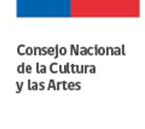 FICHA  DE POSTULACIÓNCONVOCATORIA PÚBLICA PARA INTEGRAR LOS COMITÉS ASESORES DE LAS ÁREAS ARTÍSTICAS CONSEJO NACIONAL DE LA CULTURA Y LAS ARTESEl Departamento de Fomento de la Cultura y las Artes, abre convocatoria para integrar los Comités de Asesores de las Áreas Artísticas, los que tienen por objeto asesorarlas en materias relacionadas con los objetivos y funciones que la orgánica vigente del Servicio establezca para el área respectiva.En forma voluntaria puede adjuntar los respaldos de los antecedentes curriculares indicados anteriormente.FECHA DE PRESENTACIÓN:ÁREA DE INTERÉS (marque sólo una opción)_Artes Visuales_Nuevos Medios_Fotografía_Teatro_Artes Circenses_Danza_Artesanía_Arquitectura_Diseño_GastronomíaPERFIL DE INTERÉS (En forma optativa indique el o los perfiles de su quehacer artístico -cultural)_Creación y producción de la disciplina_Gestión cultural que fomente la disciplina_Patrimonio artístico respectivo_Investigación en la disciplina_Academia en la disciplina_Mediación en la disciplina_Agente cultural proveniente de una región distinta de la MetropolitanaINFORMACIÓN DE CONTACTO:INFORMACIÓN DE CONTACTO:NombreNacionalidadGéneroRutDirecciónRegiónComunaTeléfono de ContactoCorreo ElectrónicoPágina web (en caso de tenerla)Seleccione forma de Notificación_ Carta certificada_ Correo electrónicoAntecedentes Formativos: Indique profesión  (si corresponde) y estudios cursados.Reseña de su experiencia   y/o trayectoria en la disciplina artística de su interésIndique Antecedentes curriculares (Ej.: premios, relatorías de talleres y/o charlas, cartas de apoyo de agentes sectoriales, portafolio de obras, otros )